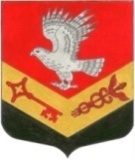 МУНИЦИПАЛЬНОЕ ОБРАЗОВАНИЕ«ЗАНЕВСКОЕ ГОРОДСКОЕ ПОСЕЛЕНИЕ»ВСЕВОЛОЖСКОГО МУНИЦИПАЛЬНОГО РАЙОНАЛЕНИНГРАДСКОЙ ОБЛАСТИСОВЕТ ДЕПУТАТОВ ЧЕТВЕРТОГО СОЗЫВАРЕШЕНИЕ 15.09.2020 года										№ 62гп. Янино-1О делегировании депутата совета депутатов в комиссию по присвоению наименований элементам улично-дорожной сети и элементам планировочной структуры на территории МО «Заневское городское поселение»,изменению и аннулированию таких наименованийВ соответствии с Федеральным законом от 06.10.2003 №131-ФЗ «Об общих принципах организации местного самоуправления в Российской Федерации», Уставом муниципального образования «Заневское городское поселение» Всеволожского муниципального района Ленинградской области, рассмотрев заявление администрации МО «Заневское городское поселение» о делегировании депутата совета депутатов в комиссию по присвоению наименований элементам улично-дорожной сети и элементам планировочной структуры на территории МО «Заневское городское поселение», изменению и аннулированию таких наименований, совет депутатов принялРЕШЕНИЕ: Делегировать депутата совета депутатов МО «Заневское городское поселение» Федичева Д.В.  в комиссию по присвоению наименований элементам улично-дорожной сети и элементам планировочной структуры на территории муниципального образования «Заневское городское поселение» Всеволожского муниципального района Ленинградской области, изменению и аннулированию таких наименований.2. Настоящее решение вступает в силу после его подписания.3. Контроль над исполнением решения возложить на постоянно действующую депутатскую комиссию по собственности, земельным отношениям, архитектуре, градостроительству, торговле и экологии.Глава муниципального образования					В.Е. Кондратьев